Undervisningsbeskrivelse 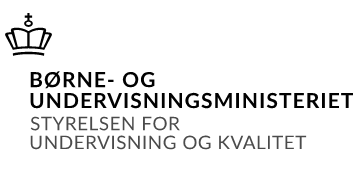 Oversigt over gennemførte undervisningsforløb i fagetTværfaglige forløb er markeret med kursiveret tekst.wTerminmaj-juni 2021-22InstitutionInnovationsgymnasiet, Niels BrockUddannelseHHXFag og niveauInternational økonomi ALærer(e)Anders Chr. HansenHold20L, f20inlshForløb 1Grundforløb om international økonomi og økonomisk grundforløbForløb 2Markeder og priser Forløb 3Den offentlige sektor og velfærdsstatenForløb 4Arbejdsmarked og arbejdsløshedForløb 5SO3: Fremtidens arbejdsmarkedForløb 6Innovation i økonomien Forløb 7Konjunkturpolitik og genstart Forløb 8Handelsteori og handelspolitikForløb 9Eksamensprojekt om globalisering Forløb 1Grundforløb om international økonomi og økonomisk grundforløbForløbets indhold og fokusIntroduktion til fagets arbejdsfelt og eksempler på noget af fagets kernestof. Træning i at hente den økonomiske forståelse fra lærebøger, at fortolke diagrammer og at bruge regneark.Samfundsøkonomiske/verdensmål, produktivitet, arbejdsdeling og innovation, offentlig og privat sektor, økonomiens onde og gode cirkler, markedets udbud og efterspørgsel, det økonomiske kredsløb, forsyningsbalancenFaglige målEleverne skal kunne: afgøre, hvilke forhold der har betydning for den samfundsøkonomiske udvikling set i et nationalt, et europæisk og et globalt perspektiv, og derigennem demonstrere viden og kundskaber om fagets identitet og metoder identificere, formulere og behandle grundlæggende samfundsøkonomiske udfordringer, der knytter sig til samfundets økonomiske ubalancer og den økonomiske vækst anvende simpel samfundsøkonomisk teori og empiri til undersøgelse af de samfundsøkonomiske udfordringer udarbejde et simpelt samfundsøkonomisk ræsonnement, herunder kunne forklare sammenhænge mellem en række samfundsøkonomiske forhold med udgangspunkt i empiriske data indsamle, bearbejde og præsentere samfundsøkonomiske informationer til brug for undersøgelser, vurdere informationernes troværdighed og relevans, samt udvikle og vurdere innovative løsninger, herunder i samspil med andre fag. fortolke og formidle viden om nationale og internationale samfundsøkonomiske forholdudvælge og anvende relevante matematiske og statistiske redskaber og it-værktøjer.Kernestofvirksomheders og husholdningers beslutninger på markedet arbejdsmarkedet  økonomiske delsektorer og samspillet mellem dem makroøkonomiske nøgletal vækst og konjunkturer  økonomisk politik og økonomiske skoler: ubalancer, afvejninger og effekter  velfærdsmodeller globalisering: handel, arbejdsdeling og ulighed økonomisk samarbejde i EU kvalitative og kvantitative metoderAnvendt materialeKureer, H.: International økonomi B, SystimeHansen, A.C.: Om international økonomi, EPUB og slides.ArbejdsformerKlasseundervisning, PBOForløb 2Markeder og priserForløbets indhold og fokusHvordan finder markedet en pris?Hvordan handler virksomheder på markedet?: Monopol og prisdiskriminationHvordan beregner vi indkomsternes købekraft?Udbuds- og efterspørgselskurverne, konkurrence vs monopol/markedsmagt, realindkomstFaglige målEleverne skal kunne: afgøre, hvilke forhold der har betydning for den samfundsøkonomiske udvikling set i et nationalt, et europæisk og et globalt perspektiv, og derigennem demonstrere viden og kundskaber om fagets identitet og metoder identificere, formulere og behandle grundlæggende samfundsøkonomiske udfordringer, der knytter sig til samfundets økonomiske ubalancer og den økonomiske vækst anvende simpel samfundsøkonomisk teori og empiri til undersøgelse af de samfundsøkonomiske udfordringer udarbejde et simpelt samfundsøkonomisk ræsonnement, herunder kunne forklare sammenhænge mellem en række samfundsøkonomiske forhold med udgangspunkt i empiriske data indsamle, bearbejde og præsentere samfundsøkonomiske informationer til brug for undersøgelser, vurdere informationernes troværdighed og relevans, samt udvikle og vurdere innovative løsninger, herunder i samspil med andre fag. fortolke og formidle viden om nationale og internationale samfundsøkonomiske forholdudvælge og anvende relevante matematiske og statistiske redskaber og it-værktøjer.Kernestofvirksomheders og husholdningers beslutninger på markedet økonomiske delsektorer og samspillet mellem dem  økonomisk samarbejde i EU kvalitative og kvantitative metoderAnvendt materialeKureer, H.: International økonomi B, SystimeHansen, A.C.: Om markeder og priser, EPUB og slides.ArbejdsformerKlasseundervisning, PBOForløb 3Den offentlige sektor og velfærdsstatenForløbets indhold og fokusDen offentlige sektor og velfærdsstatenUlighed i fordelingen af indkomster og formuerVelfærdsstaten og skattetrykketUlighed, skattetryk, offentlig budgetsaldo, velfærdsstatstyperFaglige målEleverne skal kunne: afgøre, hvilke forhold der har betydning for den samfundsøkonomiske udvikling set i et nationalt, et europæisk og et globalt perspektiv, og derigennem demonstrere viden og kundskaber om fagets identitet og metoder identificere, formulere og behandle grundlæggende samfundsøkonomiske udfordringer, der knytter sig til samfundets økonomiske ubalancer og den økonomiske vækst anvende simpel samfundsøkonomisk teori og empiri til undersøgelse af de samfundsøkonomiske udfordringer udarbejde et simpelt samfundsøkonomisk ræsonnement, herunder kunne forklare sammenhænge mellem en række samfundsøkonomiske forhold med udgangspunkt i empiriske data indsamle, bearbejde og præsentere samfundsøkonomiske informationer til brug for undersøgelser, vurdere informationernes troværdighed og relevans, samt udvikle og vurdere innovative løsninger, herunder i samspil med andre fag. fortolke og formidle viden om nationale og internationale samfundsøkonomiske forholdudvælge og anvende relevante matematiske og statistiske redskaber og it-værktøjer.Kernestoføkonomiske delsektorer og samspillet mellem dem økonomisk politik og økonomiske skoler: ubalancer, afvejninger og effekter  velfærdsmodeller økonomisk samarbejde i EUkvalitative og kvantitative metoderAnvendt materialeKureer, H.: International økonomi B, SystimeHansen, A.C.: Om den offentlige sektor og velfærdsstaten, EPUB og slides.ArbejdsformerIn-situ og virtuel klasseundervisning, individuel opgaveløsning og PBO.Forløb 4Arbejdsmarkedet og arbejdsløshedForløbets indhold og fokusArbejdsløshedLøn, produktivitetKollektive overenskomster og den danske modelFlexicurityTo tværfaglige blokdage (m dansk, afsætning, samfundsfag, fransk) med temaet ”Arbejdsmarkedet på cykel”, hvor arbejdsmarkedsrelevante steder i København opsøges.  PBOen munder ud i en video, der præsenterer den danske model og flexicurity for handelsgymnasiaster i udlandet.Arbejdsmarkedet, den danske model og flexicurity, arbejdsløshed, årsager til arbejdsløshedFaglige målEleverne skal kunne: afgøre, hvilke forhold der har betydning for den samfundsøkonomiske udvikling set i et nationalt, et europæisk og et globalt perspektiv, og derigennem demonstrere viden og kundskaber om fagets identitet og metoder identificere, formulere og behandle grundlæggende samfundsøkonomiske udfordringer, der knytter sig til samfundets økonomiske ubalancer og den økonomiske vækst anvende simpel samfundsøkonomisk teori og empiri til undersøgelse af de samfundsøkonomiske udfordringer udarbejde et simpelt samfundsøkonomisk ræsonnement, herunder kunne forklare sammenhænge mellem en række samfundsøkonomiske forhold med udgangspunkt i empiriske data indsamle, bearbejde og præsentere samfundsøkonomiske informationer til brug for undersøgelser, vurdere informationernes troværdighed og relevans, samt udvikle og vurdere innovative løsninger, herunder i samspil med andre fag. fortolke og formidle viden om nationale og internationale samfundsøkonomiske forholdudvælge og anvende relevante matematiske og statistiske redskaber og it-værktøjer.virksomheders og husholdningers beslutninger på markedet arbejdsmarkedet  økonomiske delsektorer og samspillet mellem dem makroøkonomiske nøgletal vækst og konjunkturer  økonomisk politik og økonomiske skoler: ubalancer, afvejninger og effekter  velfærdsmodeller globalisering: handel, arbejdsdeling og ulighed økonomisk samarbejde i EU kvalitative og kvantitative metoderAnvendt materialeKureer, H.: International økonomi B, SystimeHansen, A.C.: Om arbejdsmarked og arbejdsløshed, EPUB og slides.ArbejdsformerKlasseundervisning, individuel opgaveløsning, PBO ”Arbejdsmarkedet på cykel”Forløb 5SO3: Fremtidens arbejdsmarkedForløbets indhold og fokusPBO-forløb med matematik og samfundsfag, hvor eleverne inddeles i grupper der får til opgave at undersøge et af følgende temaer: Skaber teknologiens landvindinger arbejdsløshed, eller gør den os bare rigere? Skal vi indføre en 30 timers arbejdsuge? skal pensionsalderen hæves? Skal man uddanne sig for staten og for arbejdsmarkedet eller for sig selv? Faglige målEleverne skal kunne: afgøre, hvilke forhold der har betydning for den samfundsøkonomiske udvikling set i et nationalt, et europæisk og et globalt perspektiv, og derigennem demonstrere viden og kundskaber om fagets identitet og metoder identificere, formulere og behandle grundlæggende samfundsøkonomiske udfordringer, der knytter sig til samfundets økonomiske ubalancer og den økonomiske vækst anvende simpel samfundsøkonomisk teori og empiri til undersøgelse af de samfundsøkonomiske udfordringer udarbejde et simpelt samfundsøkonomisk ræsonnement, herunder kunne forklare sammenhænge mellem en række samfundsøkonomiske forhold med udgangspunkt i empiriske data indsamle, bearbejde og præsentere samfundsøkonomiske informationer til brug for undersøgelser, vurdere informationernes troværdighed og relevans, samt udvikle og vurdere innovative løsninger, herunder i samspil med andre fag. fortolke og formidle viden om nationale og internationale samfundsøkonomiske forholdudvælge og anvende relevante matematiske og statistiske redskaber og it-værktøjer.Kernestoføkonomiske delsektorer og samspillet mellem dem makroøkonomiske nøgletal vækst og konjunkturer  økonomisk politik og økonomiske skoler: ubalancer, afvejninger og effekter  velfærdsmodeller økonomisk samarbejde i EUkvalitative og kvantitative metoderAnvendt materialeKureer, H.: International økonomi B, SystimeHansen, A.C.: Om arbejdsmarked og arbejdsløshed, EPUB og slides.ArbejdsformerIn-situ og virtuel klasseundervisning, individuel opgaveløsning og PBO.Forløb 6Innovation i økonomienForløbets indhold og fokusHvordan kan man beskrive innovation og dens betydning for den økonomiske udvikling? Hvilke faktorer påvirker innovation i en økonomi?Produkt- og procesinnovation, innovationens betydning for økonomisk vækstFaglige målEleverne skal kunne: afgøre, hvilke forhold der har betydning for den samfundsøkonomiske udvikling set i et nationalt, et europæisk og et globalt perspektiv, og derigennem demonstrere viden og kundskaber om fagets identitet og metoder identificere, formulere og behandle grundlæggende samfundsøkonomiske udfordringer, der knytter sig til samfundets økonomiske ubalancer og den økonomiske vækst anvende simpel samfundsøkonomisk teori og empiri til undersøgelse af de samfundsøkonomiske udfordringer udarbejde et simpelt samfundsøkonomisk ræsonnement, herunder kunne forklare sammenhænge mellem en række samfundsøkonomiske forhold med udgangspunkt i empiriske data indsamle, bearbejde og præsentere samfundsøkonomiske informationer til brug for undersøgelser, vurdere informationernes troværdighed og relevans, samt udvikle og vurdere innovative løsninger, herunder i samspil med andre fag. fortolke og formidle viden om nationale og internationale samfundsøkonomiske forholdudvælge og anvende relevante matematiske og statistiske redskaber og it-værktøjer.Kernestofvirksomheders og husholdningers beslutninger på markedet makroøkonomiske nøgletal vækst og konjunkturer  økonomisk politik og økonomiske skoler: ubalancer, afvejninger og effekter  globalisering: handel, arbejdsdeling og ulighed økonomisk samarbejde i EU kvalitative og kvantitative metoderAnvendt materialeKureer, H.: International økonomi B, SystimeHansen, A.C.: Om innovation i økonomien, EPUB og slides.ArbejdsformerIn-situ og virtuel klasseundervisning, individuel opgaveløsning og PBO.Forløb 7KonjunkturpolitikForløbets indhold og fokusKonjunkturer og bobler og konjunkturpolitik, der stabiliserer konjunkturerne på kort sigt. Arbejdsløshed og Inflation, Betalingsbalance, Det offentlige budgets balance, Konjunkturpolitik, Finanspolitik, Efterspørgselsdrevet model (forsyningsbalancen), Virkninger på international handelFaglige målEleverne skal kunne: afgøre, hvilke forhold der har betydning for den samfundsøkonomiske udvikling set i et nationalt, et europæisk og et globalt perspektiv, og derigennem demonstrere viden og kundskaber om fagets identitet og metoder identificere, formulere og behandle grundlæggende samfundsøkonomiske udfordringer, der knytter sig til samfundets økonomiske ubalancer og den økonomiske vækst anvende simpel samfundsøkonomisk teori og empiri til undersøgelse af de samfundsøkonomiske udfordringer udarbejde et simpelt samfundsøkonomisk ræsonnement, herunder kunne forklare sammenhænge mellem en række samfundsøkonomiske forhold med udgangspunkt i empiriske data indsamle, bearbejde og præsentere samfundsøkonomiske informationer til brug for undersøgelser, vurdere informationernes troværdighed og relevans, samt udvikle og vurdere innovative løsninger, herunder i samspil med andre fag. fortolke og formidle viden om nationale og internationale samfundsøkonomiske forholdudvælge og anvende relevante matematiske og statistiske redskaber og it-værktøjer.Kernestofvirksomheders og husholdningers beslutninger på markedet arbejdsmarkedet  økonomiske delsektorer og samspillet mellem dem makroøkonomiske nøgletal vækst og konjunkturer  økonomisk politik og økonomiske skoler: ubalancer, afvejninger og effekter  velfærdsmodeller kvalitative og kvantitative metoderAnvendt materialeKureer, H.: International økonomi B, SystimeHansen: Konjunkturpolitik. EPUB og slides.ArbejdsformerKlasseundervisning, PBO, forhandlinger om en finanspolitisk pakke.Forløb 8Handelsteori og handelspolitik Forløbets indhold og fokusIntroduktion af klassisk, neoklassisk og nyere handelsteori samt handelspolitikHandelsteori: International arbejdsdeling, handelsfordele, løn/pris- og strukturel konkurrenceevne. Handelspolitik: told og importkvoter, EU-samarbejdetFaglige målEleverne skal kunne: afgøre, hvilke forhold der har betydning for den samfundsøkonomiske udvikling set i et nationalt, et europæisk og et globalt perspektiv, og derigennem demonstrere viden og kundskaber om fagets identitet og metoder identificere, formulere og behandle grundlæggende samfundsøkonomiske udfordringer, der knytter sig til samfundets økonomiske ubalancer og den økonomiske vækst anvende simpel samfundsøkonomisk teori og empiri til undersøgelse af de samfundsøkonomiske udfordringer udarbejde et simpelt samfundsøkonomisk ræsonnement, herunder kunne forklare sammenhænge mellem en række samfundsøkonomiske forhold med udgangspunkt i empiriske data indsamle, bearbejde og præsentere samfundsøkonomiske informationer til brug for undersøgelser, vurdere informationernes troværdighed og relevans, samt udvikle og vurdere innovative løsninger, herunder i samspil med andre fag. fortolke og formidle viden om nationale og internationale samfundsøkonomiske forholdudvælge og anvende relevante matematiske og statistiske redskaber og it-værktøjer.Kernestofvirksomheders og husholdningers beslutninger på markedet  makroøkonomiske nøgletal vækst og konjunkturer  økonomisk politik og økonomiske skoler: ubalancer, afvejninger og effekter  globalisering: handel, arbejdsdeling og ulighed økonomisk samarbejde i EUkvalitative og kvantitative metoderAnvendt materialeKureer, H.: International økonomi B, SystimeHansen, A.C.: Handelsteori og handelspolitik. EPUB og slides.Artikler om emnet.ArbejdsformerKlasseundervisning, in-situ og virtuelt, PBPForløb 9Eksamensprojekt om globalisering Forløbets indhold og fokusPBP om globalisering, der følger efter en introduktion til globalisering, hyperglobalisering og en PBO om udviklingen af global ulighed.Forsyningskæder, transnationale selskaber, global ulighed, fattigdom, samt afhængigt af valgt projektemne verdensøkonomiens miljøbalancer, skattesamarbejde, krigens og fredens økonomi, tech-giganternes økonomiUndertemaer:Global ulighed (imellem og indenfor lande) og tiltag imod den stigende ulighedDe internationale selskabers skatteunddragelse og skatteundgåelse og politiske modsvar (løsning på Rodriks trilemma: International regulering)Globale miljøproblemer og regulering af verdensøkonomien (se bl.a. IMF)Tech-selskabernes markedsmagt og politiske modsvar (løsning på Rodriks trilemma: International regulering)Globale kapitalmarkeder, samspillet med resten af verdensøkonomien og regulering af kapitalmarkederneInternational sikkerhed og samspil med verdensmarkedet og sikkerhedspolitiske aspekter af økonomisk samarbejdeFaglige målEleverne skal kunne: afgøre, hvilke forhold der har betydning for den samfundsøkonomiske udvikling set i et nationalt, et europæisk og et globalt perspektiv, og derigennem demonstrere viden og kundskaber om fagets identitet og metoder identificere, formulere og behandle grundlæggende samfundsøkonomiske udfordringer, der knytter sig til samfundets økonomiske ubalancer og den økonomiske vækst anvende simpel samfundsøkonomisk teori og empiri til undersøgelse af de samfundsøkonomiske udfordringer udarbejde et simpelt samfundsøkonomisk ræsonnement, herunder kunne forklare sammenhænge mellem en række samfundsøkonomiske forhold med udgangspunkt i empiriske data indsamle, bearbejde og præsentere samfundsøkonomiske informationer til brug for undersøgelser, vurdere informationernes troværdighed og relevans, samt udvikle og vurdere innovative løsninger, herunder i samspil med andre fag. fortolke og formidle viden om nationale og internationale samfundsøkonomiske forholdudvælge og anvende relevante matematiske og statistiske redskaber og it-værktøjer.Kernestofvirksomheders og husholdningers beslutninger på markedet arbejdsmarkedet  økonomiske delsektorer og samspillet mellem dem makroøkonomiske nøgletal vækst og konjunkturer  økonomisk politik og økonomiske skoler: ubalancer, afvejninger og effekter  velfærdsmodeller globalisering: handel, arbejdsdeling og ulighed økonomisk samarbejde i EUkvalitative og kvantitative metoderAnvendt materialeAlt hidtidigt anvendt materiale. Slides.ArbejdsformerKlasseundervisning og PBP